Меры предосторожности при использовании обогревательных приборовВ холодное время года традиционно возрастает количество пожаров, возникающие при эксплуатации бытовых электроприборов.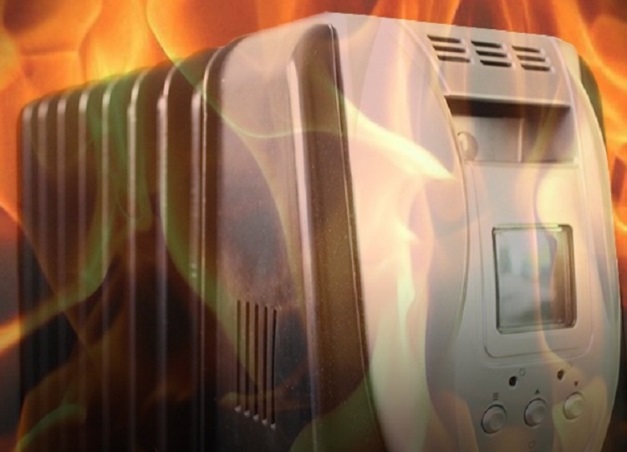 Важно помнить о мерах безопасности при обращении с обогревательными приборами, поэтому знание простых правил позволит обезопасить себя и свою семью, а также сохранить домашний очаг.МЕРЫ ПРЕДОСТОРОЖНОСТИ ПРИ ИСПОЛЬЗОВАНИИ ЭЛЕКТРОПРИБОРОВ:- Внимательно изучите  инструкцию по эксплуатации электроприбора, впоследствии не нарушать требований, изложенных в ней. Важно помнить, что у каждого прибора есть свой срок эксплуатации, который в среднем составляет около 10 лет.  Использование его свыше установленного срока может привести к печальным последствиям.-Систематически проводите проверку исправности электропроводки, розеток, щитков и штепсельных вилок обогревателя.-Используйте приборы, изготовленные только промышленным способом, ни при каких обстоятельствах не использовать поврежденные, самодельные или «кустарные» электрообогреватели.- Следует избегать перегрузки на электросеть, в случае  включения сразу нескольких мощных потребителей энергии.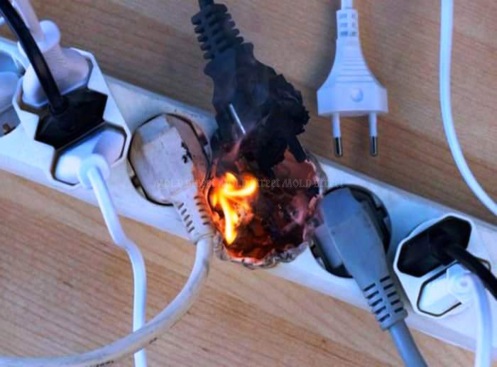 -Убедитесь, что штекер вставлен в розетку плотно, иначе обогреватель может перегреться и стать причиной пожара.- Не оставляйте включенным электрообогреватели на ночь, не используйте их для сушки вещей.-Не позволяйте детям играть с такими устройствами.- Устанавливайте электрообогреватель на безопасном расстоянии от занавесок или мебели. Ставить прибор следует на пол, в случае с конвекторами- крепить на специальных подставках на небольшом расстоянии от пола.- Не используйте обогреватель в помещении с лакокрасочными материалами, растворителями и другими воспламеняющимися жидкостями. Также нельзя устанавливать электрообогреватель в захламленных и замусоренных помещениях.- Регулярно очищайте от пыли – она также может воспламеняться.- Не размещайте сетевые провода обогревателя под ковры и другие покрытия.-Не ставьте на провода тяжелые предметы (например, мебель), иначе обогреватель может перегреться и стать причиной пожара.Помните, что от этого зависит Ваша жизнь,  жизнь Ваших близких и сохранность имущества.В СЛУЧАЕ ОБНАРУЖЕНИЯ ПОЖАРА ЗВОНИТЕ ПО ТЕЛЕФОНАМ «01», «101» ИЛИ «112».